“Тамак –аш инженерия” кафедрасынын  2019-жылдын                                                         27 декабрында« Кафедра күнүнө» арналган  кечесинин сценарийи“Кафедра күнү” өтө турган убакыт: 2019-жылдын  27-декабрында,  саат 13:00“Кафедра күнү”  өтө турган аудитория   2/118“Кафедра күнү” кечесине  катышуучу  тайпалар  ТМО-1-19, ТМОг-1-19,  ТМО-1-18,  ТМОт-1-18, ТМО-1-17, ТМОт-1-17, ТМО-1-16, ТМОг-1-16, ТЭОТОП-1-16 (9 тайпа ) Алып баруучу ( Дуйшеналиев Медер ТМО-1-16тайпасынын студенти)  Кафедра башчысы   т.и.д., профессор А.Э. Садиевага сөз берүү«Тамак-аш инженерия»  кафедрасынын окутуучуларынын куттуктоолору Тайпалардын старосталарына куттуктоо сөзүн берүүЫр- “Байчечекей” Самудинов Нураалы ( ТМОт-1-16 тайпасынын студенти)Окутуучулар менен студенттердин катышуусундагы  оюн  (ТМО-1-16 тайпасынын студенттери)Ыр  -Базарбаев Эльдияр «  Рождество  » (ТМО-1-17 тайпасынын студенти)Бий- ТМОг-1-17 тайпасынын кыздарынын  коштоосунда кыргыз бийи  (Жыргалбекова  Фаризат, Кадырова Канымжан )Хор  «last christmas» (ТМОг-1-19 тайпасынын студенттери13. Оюн- окутуучулар менен студенттердин катышуусунда  (ТМО-1-16 тайпасынын студенттери14.Ыр- Батырбекова Умуттун аткаруусунда (ТМО-1-19 тайпасынын студенти)Бий- ТМОг-1-17 тайпасынын кыздарынын коштоосунда Оюн- окутуучулар менен студенттердин катышуусунда  (ТМО-1-18 тайпасынын студенттери) Жыйынтыктоо сөзү-  кафедра башчысы Садиева А.Э.          “Тамак-аш инженериясы”  кафедрасынын күнүнө арналган кече             2019-жылдын  27-декабрында “Тамак-аш инженерия” кафедрасынын  2/118 аудиториясында  “Кафедранын күнүнө” арналаган  кече  өткөрүлдү. Кечеге  кафедранын  профессордук-окутуучулук  курамы (10 адам).  “Технологиялык машинелер жана жабдуулар”  багытында  окуган  магистранттар  (5адам), студенттер (95)студент жана  КМТУнун  Политехникалык колледжинин                             ТЭОТОП-1-17 тайпасынын студенттери (32)студент катышышты. Бул кече пландалган сценарийдин негизинде өткөрүлдү.  Студенттер  тарабынан  аткарылган  ыр-бийлер  көпчүлүк  катышкандар  үчүн  кызыктуу болду.  Окутуучулар менен  студенттердин  арасында  уюштурулган оюндар майрамдык маанай тартуулады.  Кеченин  соңунда  студенттер  үчүн дискотека  уюштурулуп,  окутуучулардын өз колдору менен  жасалган  азыктарынын жардамы менен  кофе-брейк  берилди. Кеченин кээ бир фрагменттери  төмөнкү  сүрөттөрдө келтирилген.“Тамак-аш инженерия” кафедрасынын окутуучулар жамааты студенттерди  кафедра –күнү менен жана жаңы жылы менен куттуктоодо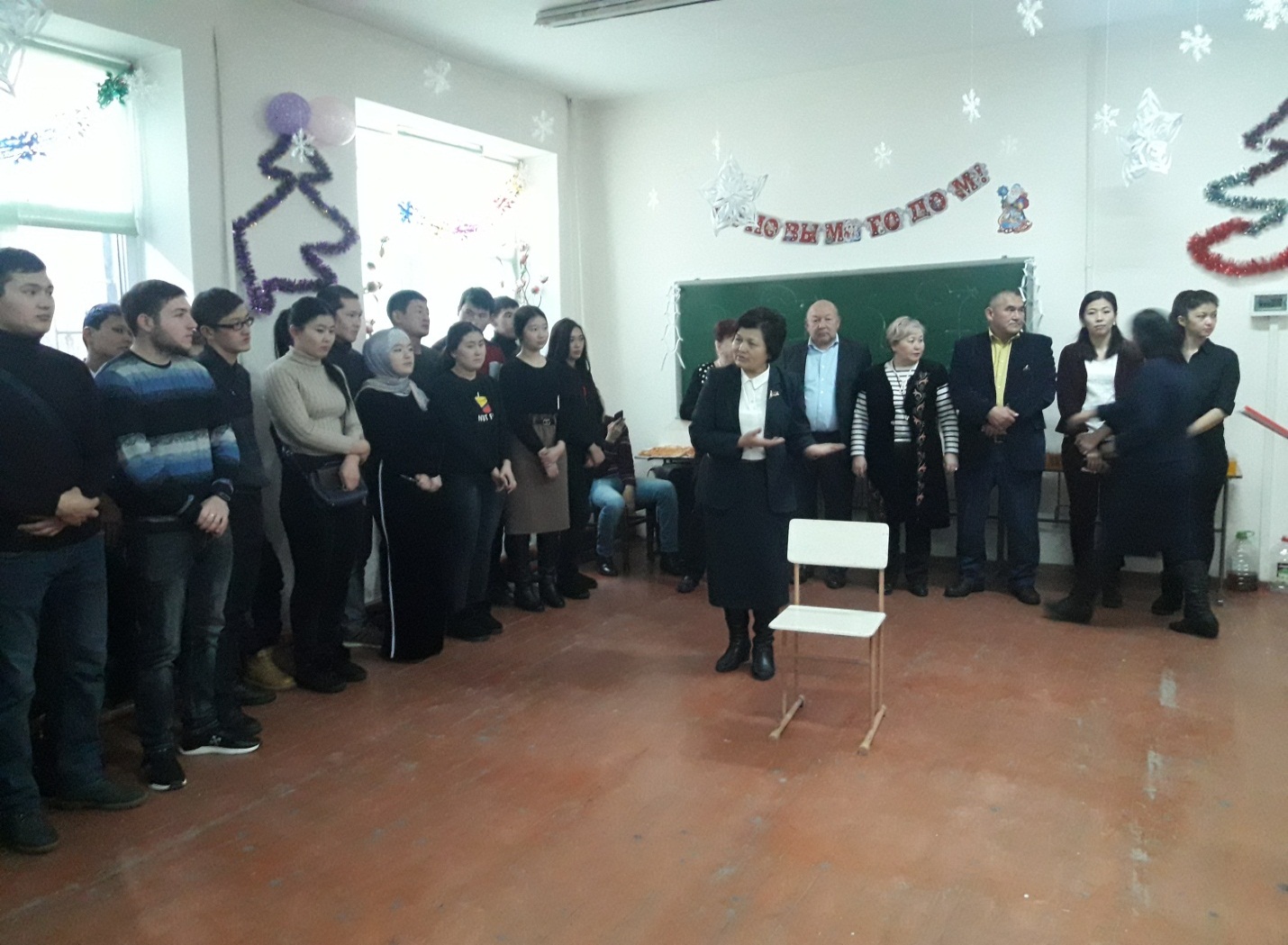 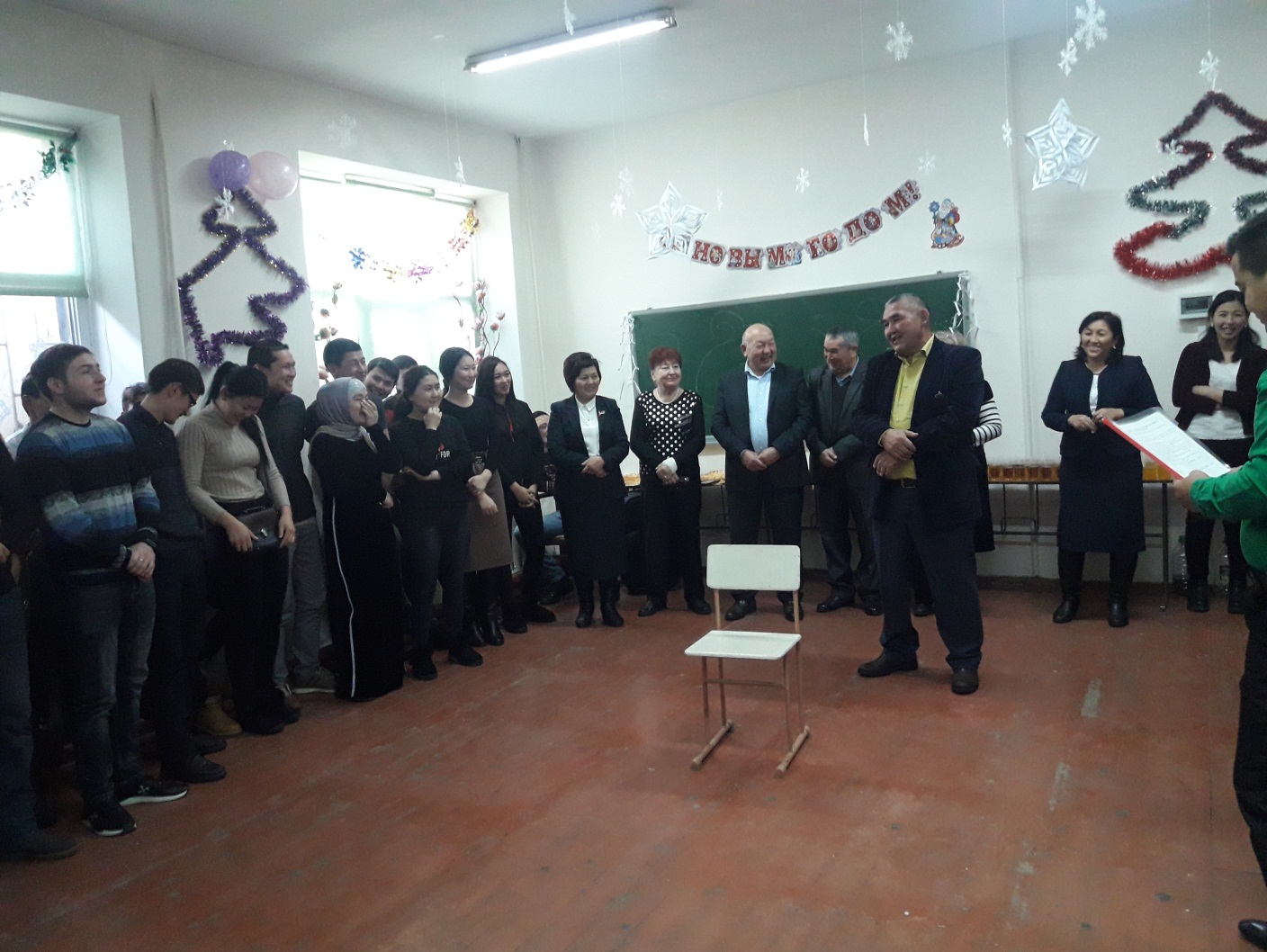 ТЭОТОП-1-17 тайпасынын активист студенти Ишенов Актан жана  тайпалардын  старосталары “Тамак-аш инженерия” кафедрасынын жамаатын  жана  студенттерин Жаңы жыл  менен жана кафедра күнү менен куттуктап жатышат.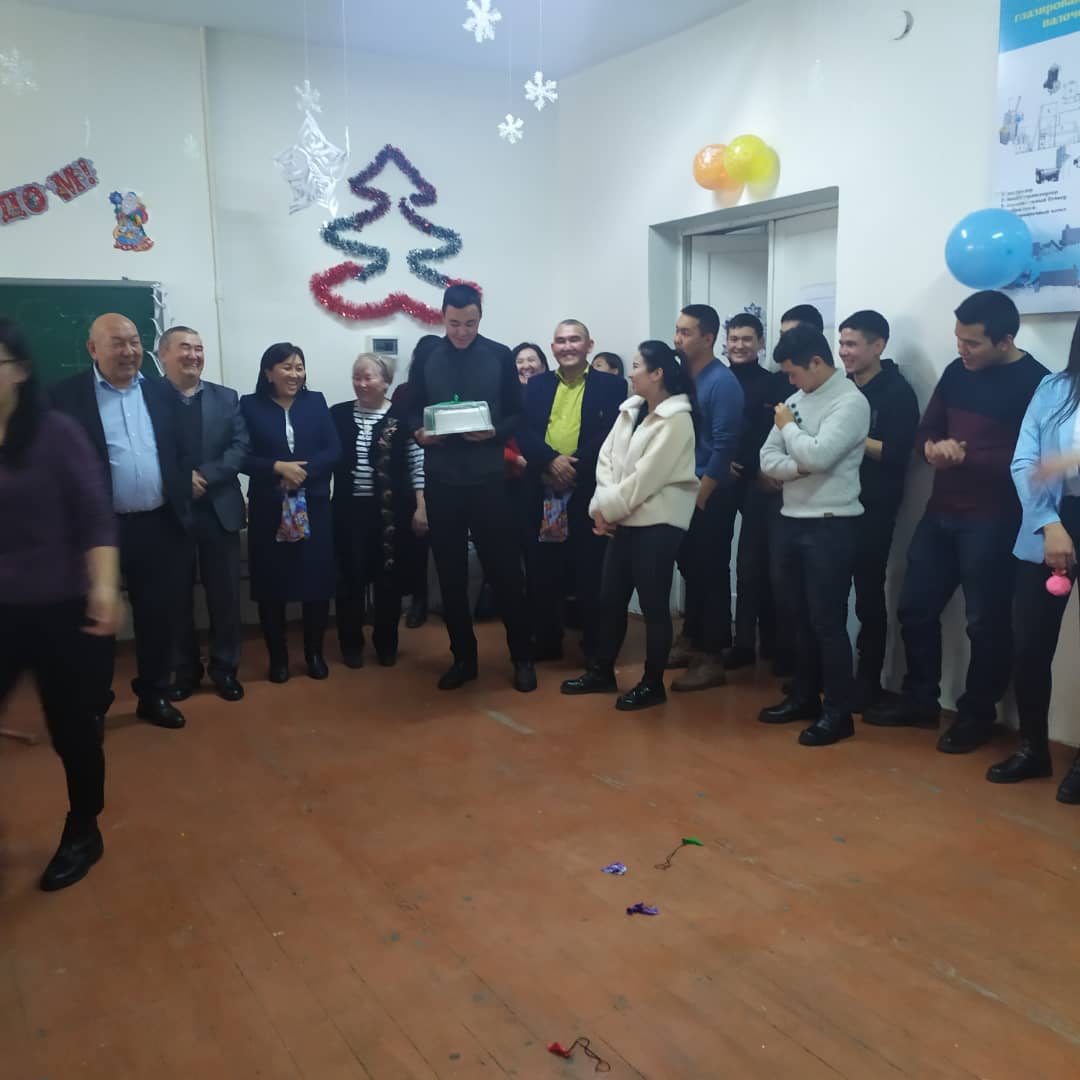 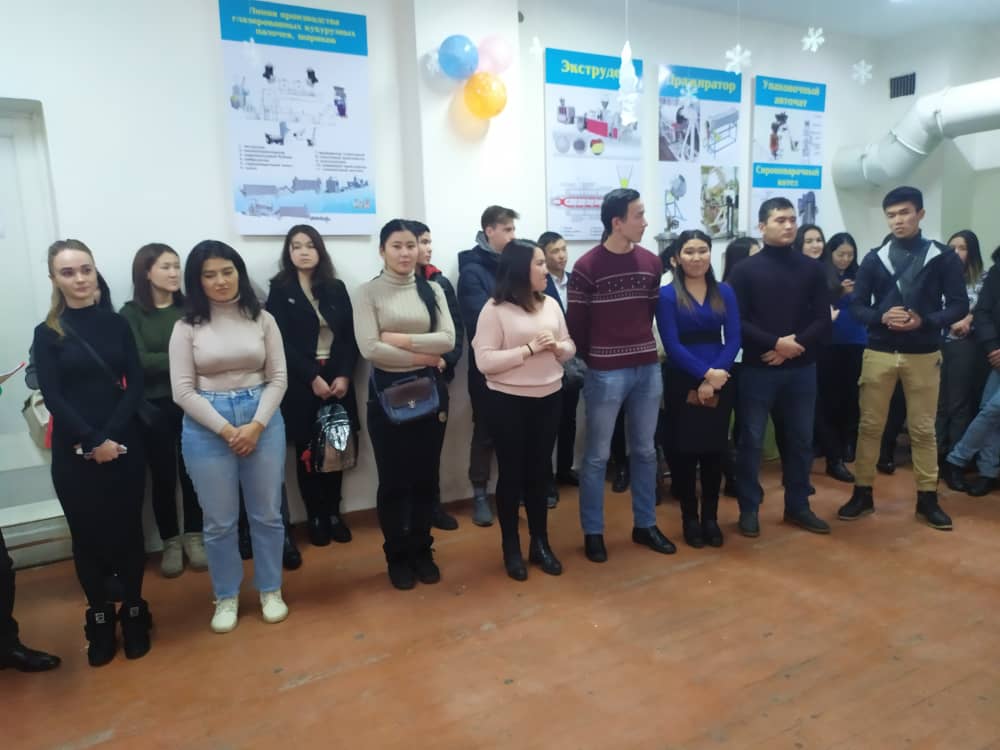 Ыр- “Байчечекей” Самудинов Нураалы  гитаранын коштоосунда    (ТМО-1-17(18))                                  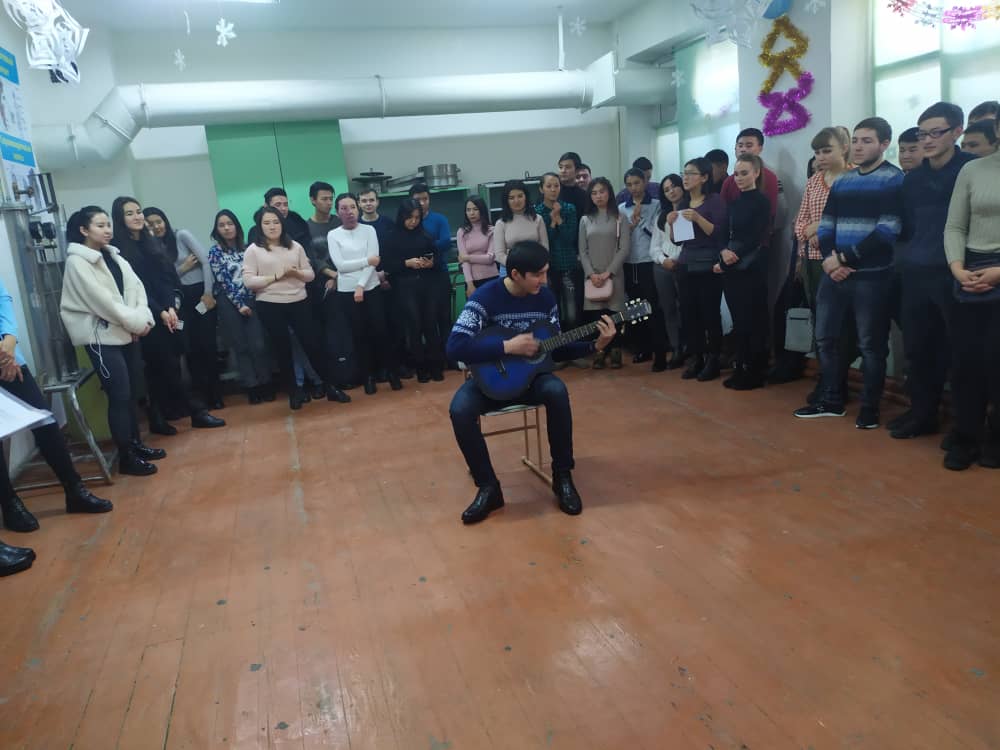 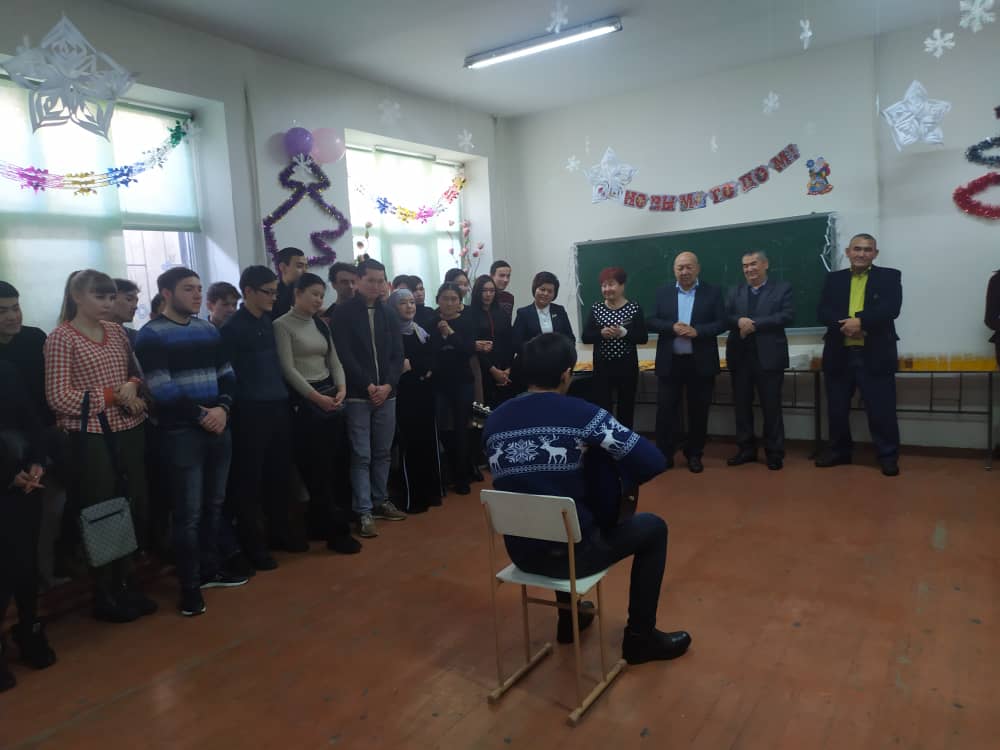 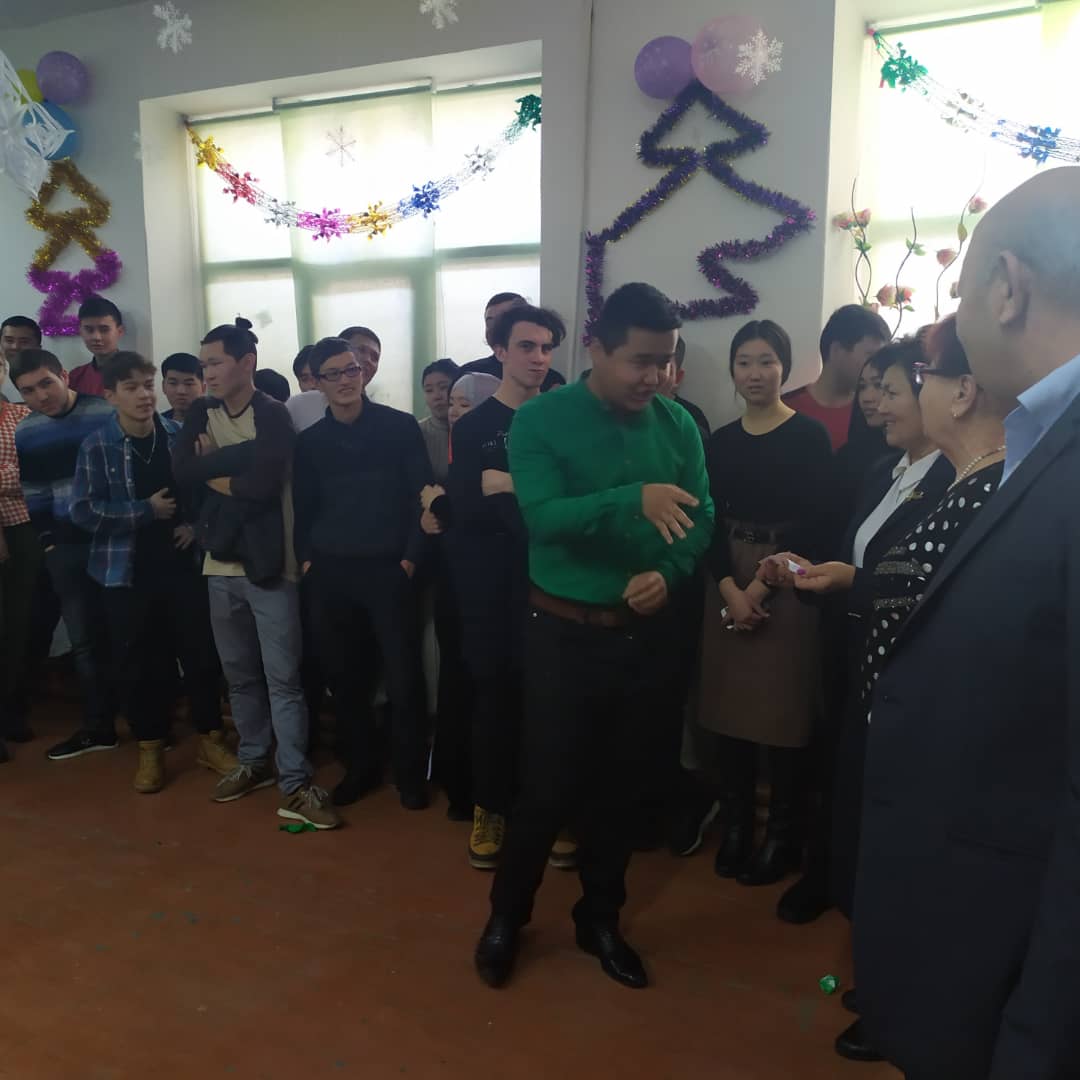 Күлкү шаң тартуулаган оюндар окутуучулар менен студенттердин  катышуусунда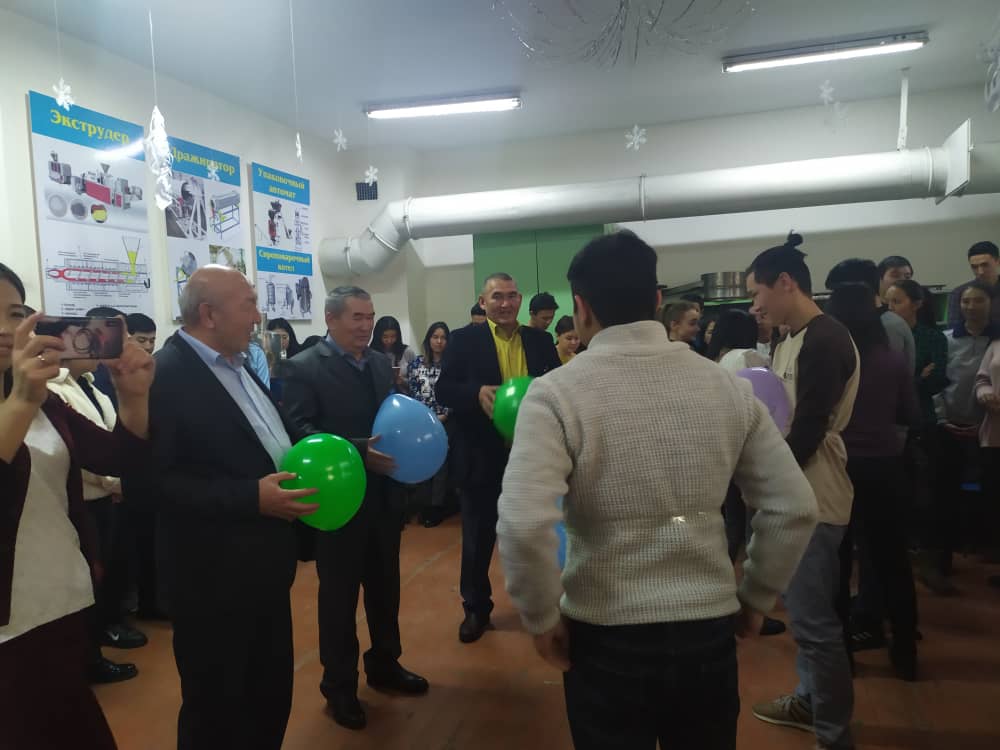 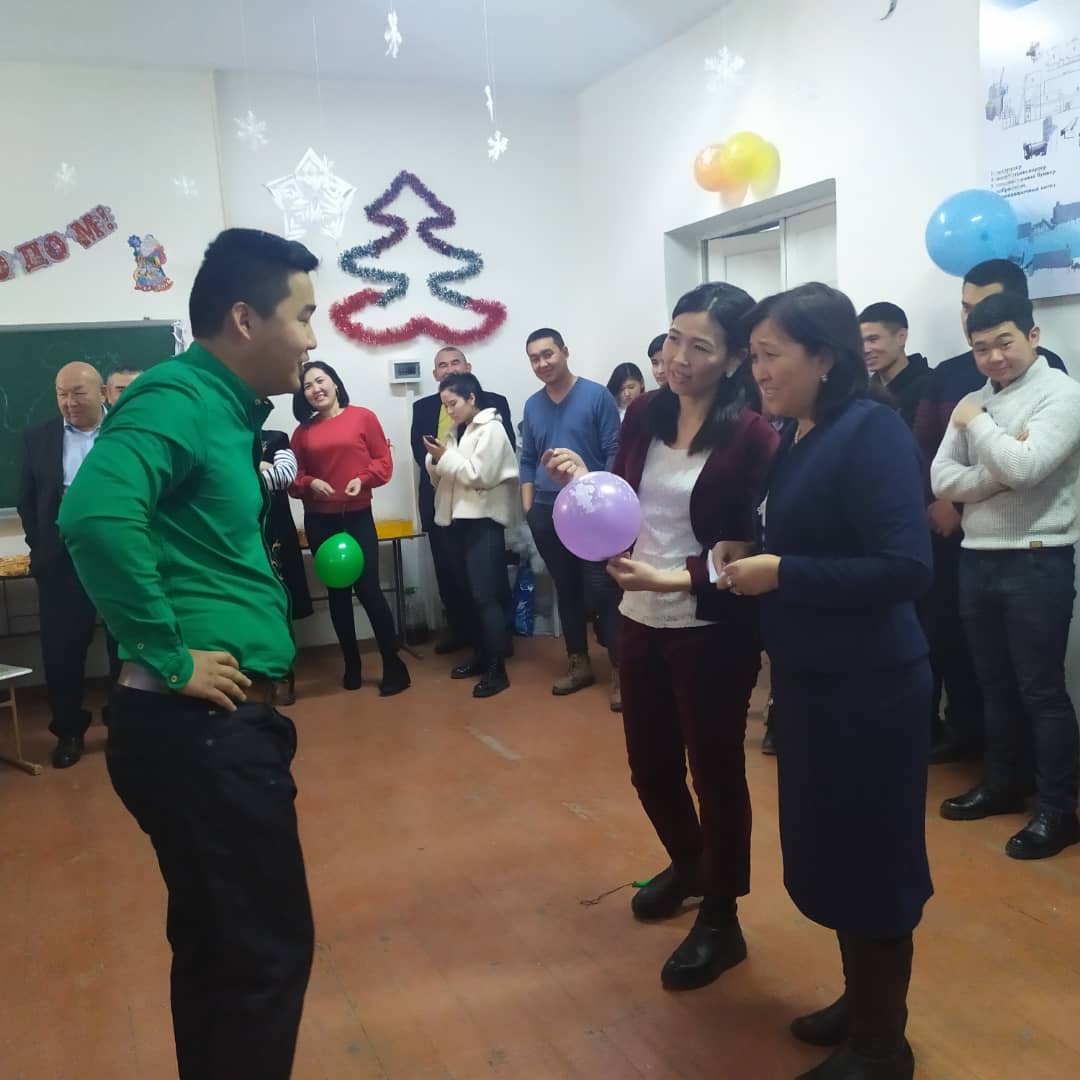 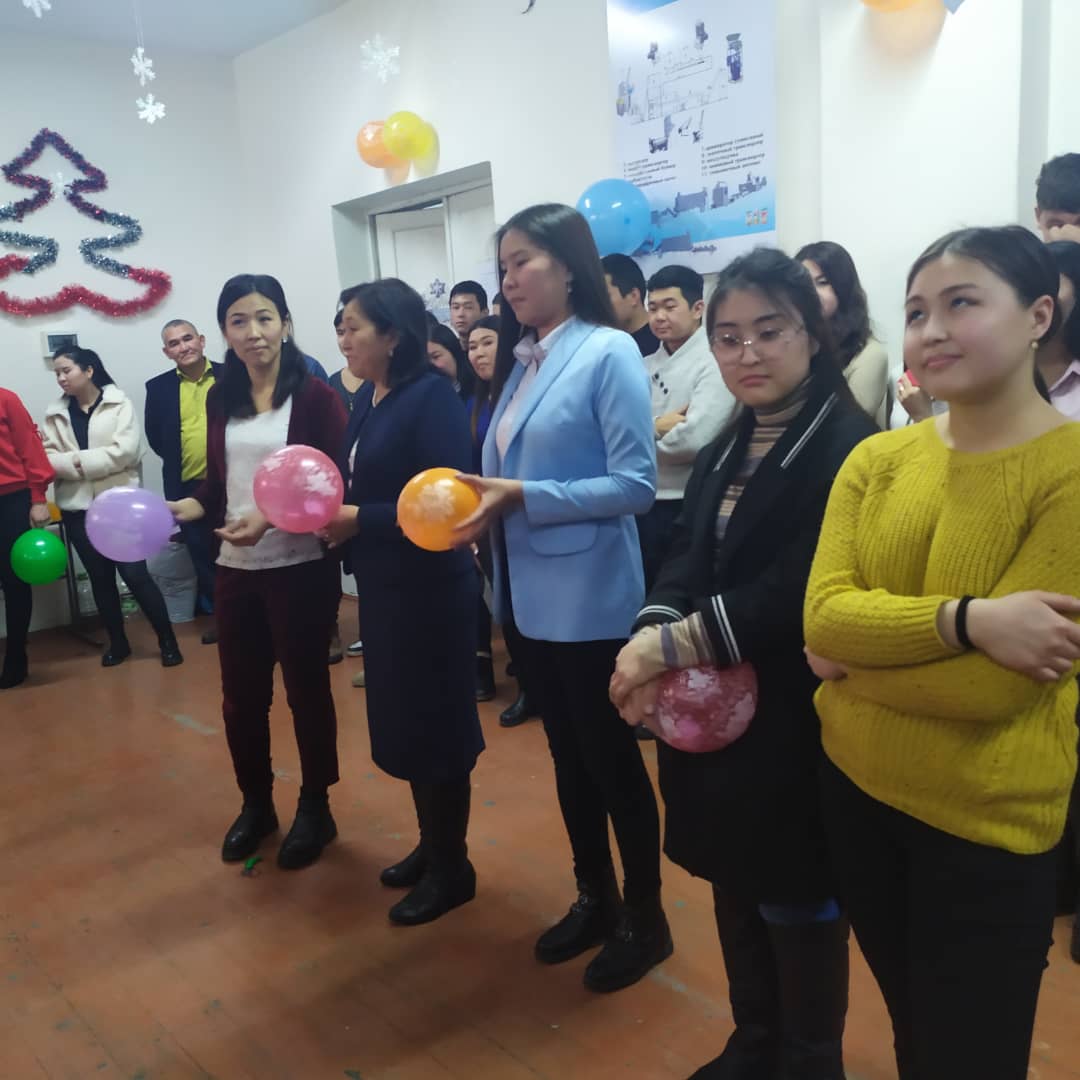 Ыр  -Базарбаев Эльдияр   гитаранын коштоосунда “Рождество”  аттуу ыры менен (ТМО-1-17)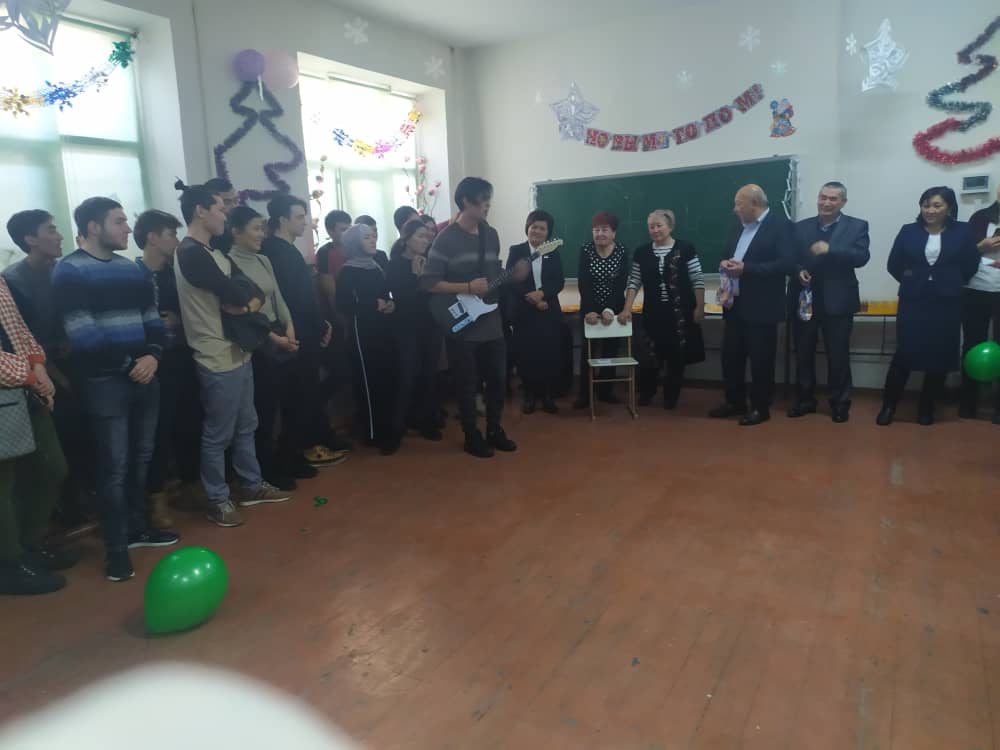  Ыр- Батырбекова Умуттун аткаруусунда ТМО-1-19 тайпасынын студенти  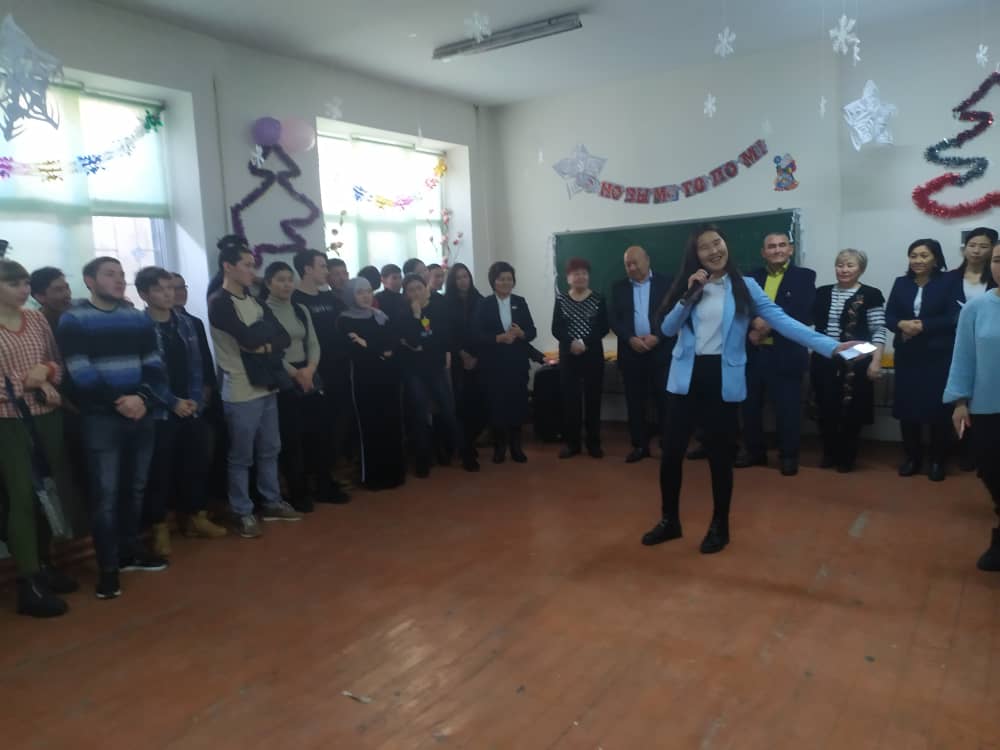 Студенттер  бийлеп  кеченин көркүн ачышты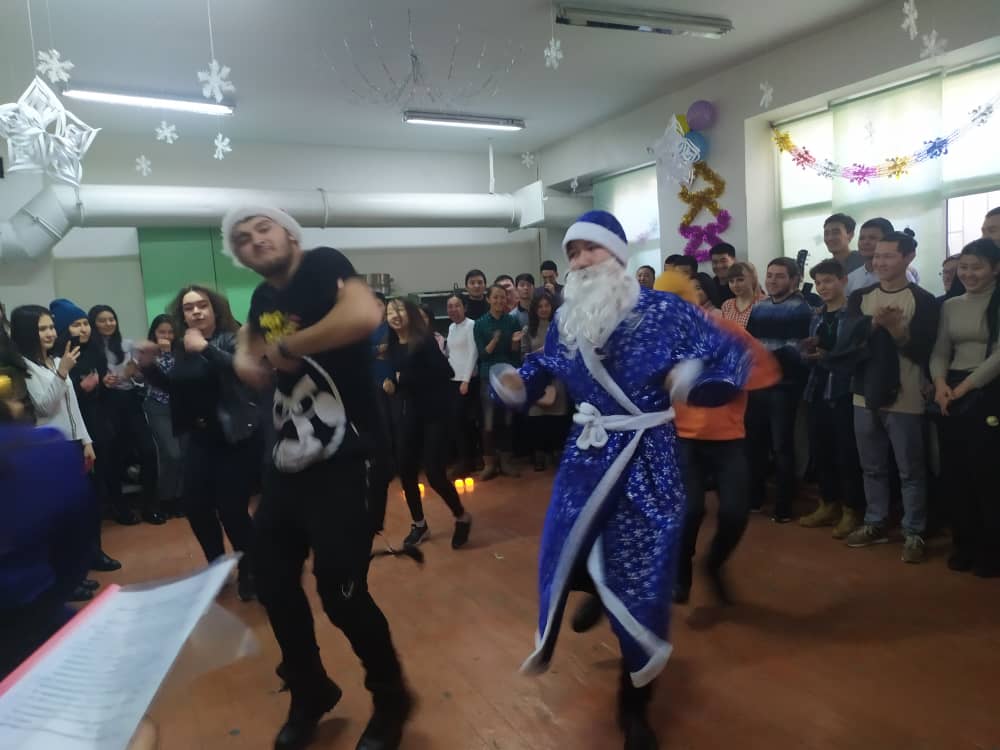 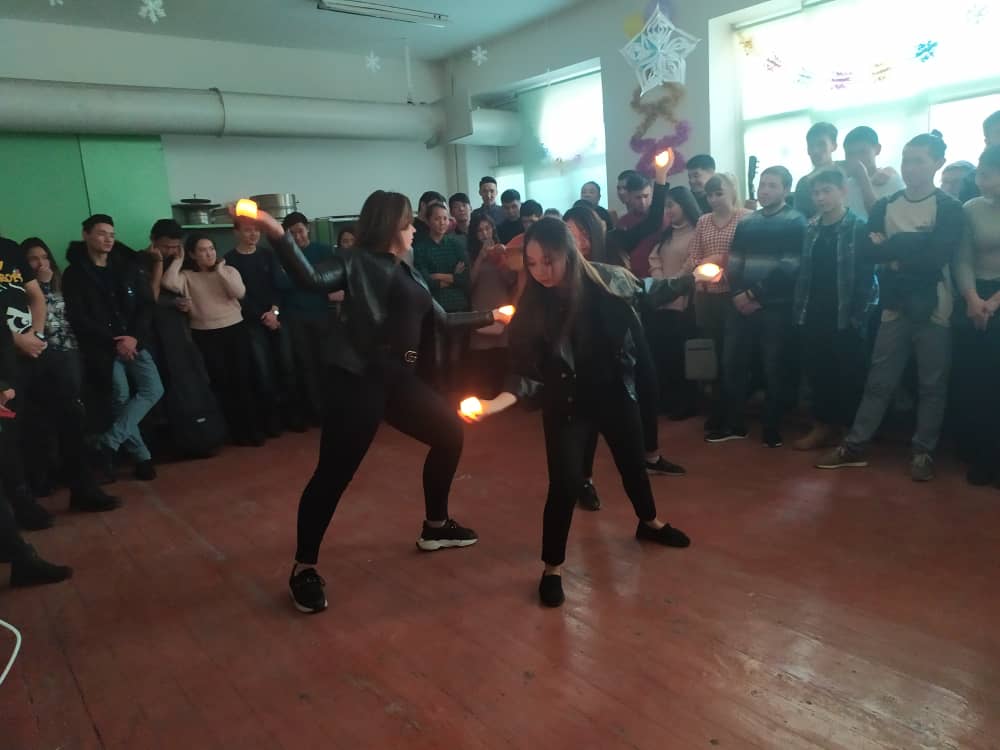 Бий-  чимирилип кыргыз бийин бийлеген ТМОг1-17тайпасынын кыздары: Жыргалбекова  Фаризат, Кадырова Канымжан.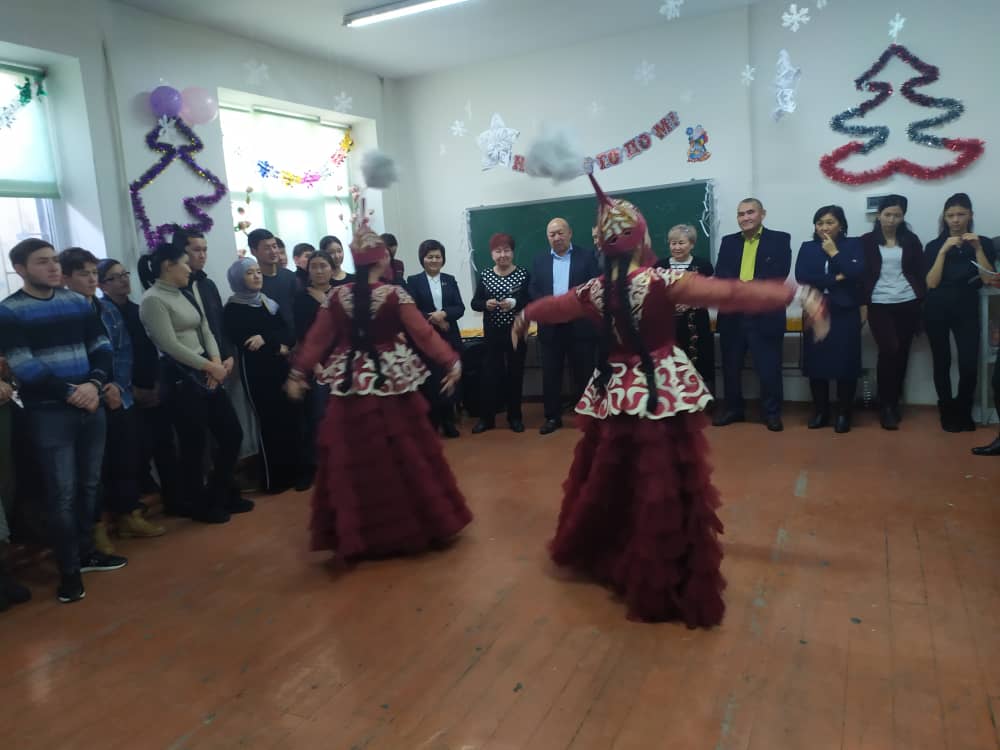 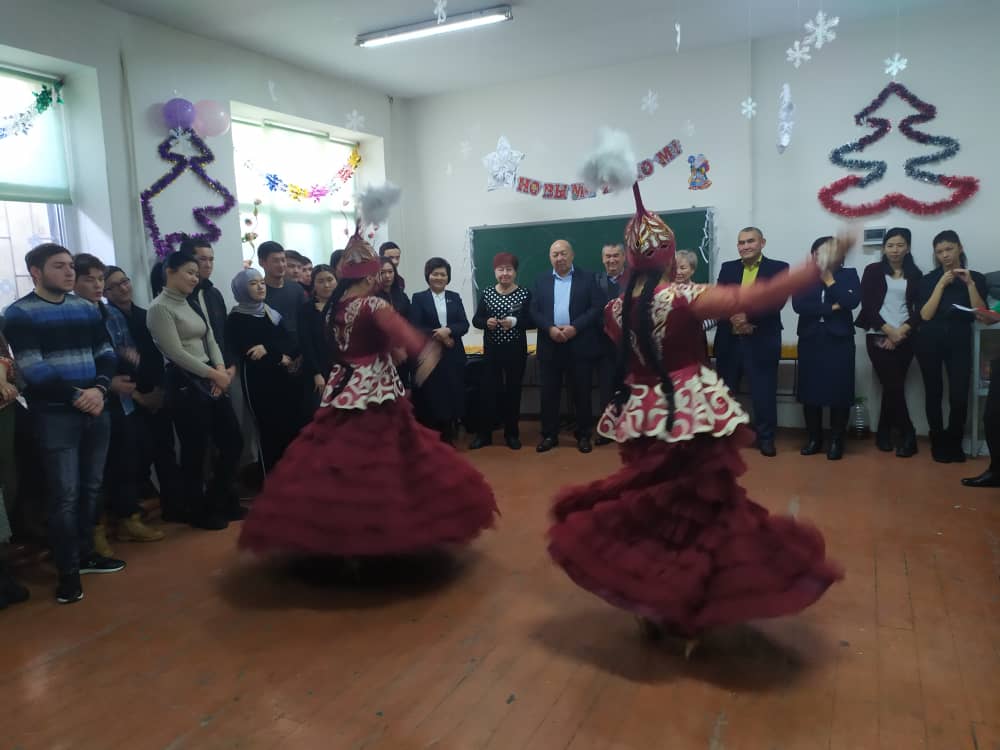 Кафедранын  окутуучулары  Алымкулов Н.Ж. жана  Тилемишова Н.Т.  кыргыз бийин бийлөөдө. 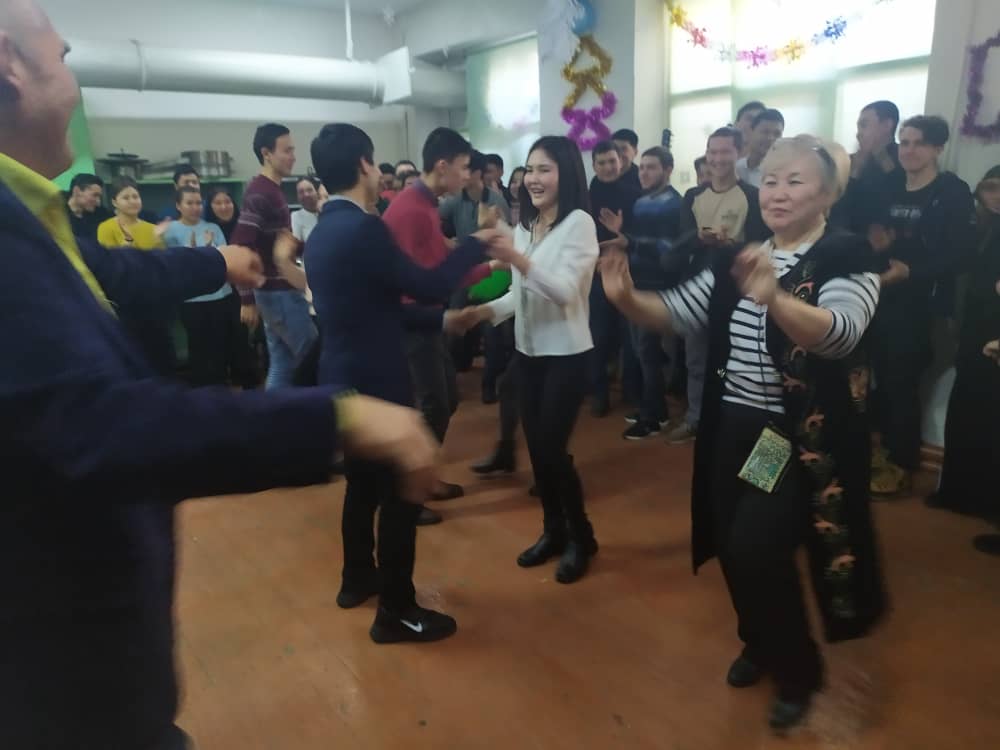 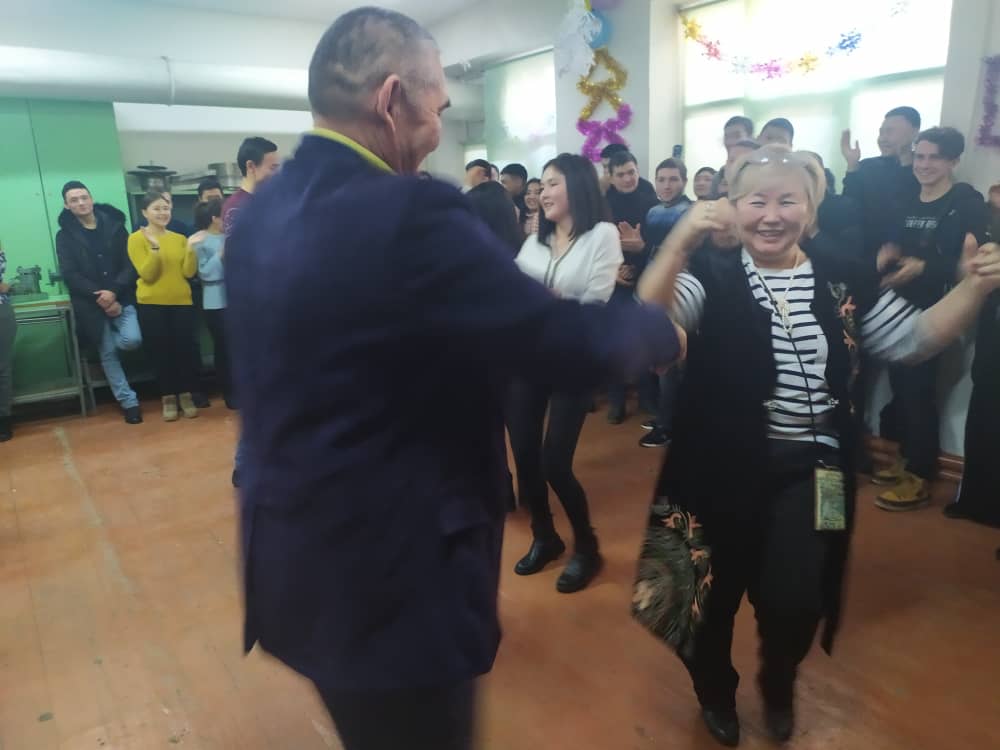 